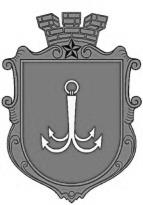                                           ОДЕСЬКА МІСЬКА РАДАПОСТІЙНА КОМІСІЯЗ ПИТАНЬ КОМУНАЛЬНОЇ ВЛАСНОСТІ, ЕКОНОМІЧНОЇ, ІНВЕСТИЦІЙНОЇ ПОЛІТИКИ ТА ПІДПРИЄМНИЦТВА ________________№_________________на №______________від______________┌						┐ПРОТОКОЛ № 29засідання постійної комісії18.07.2023 р.            13-00       каб. 307  Склад постійної комісії: 5 депутатів Одеської міської ради.Присутні члени комісії:Коробкова Олена Анатоліївна – голова постійної комісії;Матвєєв Олександр Вікторович  - секретар постійної комісії;Сеник Роман Віталійович – член постійної комісії.Запрошені:ПОРЯДОК ДЕННИЙ1. Розгляд зауважень Юридичного департаменту Одеської міської ради до проектів рішень «Про включення до Переліку другого типу об’єктів комунальної власності територіальної громади м. Одеси, що підлягають передачі в оренду без проведення аукціону, затвердженого рішенням Одеської міської ради від 03.02.2021 № 62-VIII, додаткових об'єктів комунальної власності територіальної громади м. Одеси» (листи Юридичного департаменту № 01.-13/1381 та № 01-13/1383 від 23.06.2023 року).2. Розгляд звернення депутата Одеської міської ради Асауленко О.В. щодо розміщення елементів торгівлі на території Парку Перемоги (звернення  № 571/2-мр від 01.06.2023 року). 3. Інформація Департаменту комунальної власності Одеської міської ради  про хід виконання п. 2 Протокольних доручень від 02.09.2021 № 02.2-15мг/244, наданих Одеським міським головою Геннадієм Трухановим на апаратній нараді 30 серпня 2021, щодо проведення порівняльного аналізу площ, визначених договорами оренди твердого покриття, із площами, що фактично використовуються суб’єктами господарювання, які ведуть підприємницьку діяльність на території парків та скверів міста і вжиття заходів реагування (лист Департаменту № 01-15/17 від 11.07.2023 року).4. Розгляд проєктів рішень, внесених виконавчим комітетом Одеської міської ради на розгляд чергової сесії:4.1. Про внесення змін до рішення Одеської міської ради від 09.06.2021 року № 313-VIII «Про включення до Переліку другого типу об’єктів комунальної  власності територіальної громади м. Одеси, що підлягають передачі в оренду без проведення аукціону, затвердженого рішенням Одеської міської ради від 03.02.2021 р. № 62-VIII, додаткових об'єктів комунальної власності територіальної громади м. Одеси». 4.2. Про внесення змін до рішення Одеської міської ради від 08 листопада 2017 року № 2607-VII «Про надання згоди на прийняття до комунальної власності територіальної громади м. Одеси захисних споруд цивільного захисту, що перебувають на балансі ВАТ «Холдингова компанія «Краян».  4.3. Про надання згоди на безоплатну передачу до комунальної власності територіальної громади м. Одеси захисної споруди цивільного захисту, загальною площею 34 кв.м, що розташована за адресою: м. Одеса, вул. Люстдорфська дорога, 55-Р».  4.4. Про схвалення Переліку об’єктів  малої приватизації комунальної власності територіальної громади  м. Одеси, які підлягають приватизації у 2023 році, та приватизацію цих об’єктів».  РОЗГЛЯД ПИТАНЬ ПОРЯДКУ ДЕННОГО:По питанню першому порядку денного:СЛУХАЛИ: Інформацію щодо зауважень Юридичного департаменту Одеської міської ради до проектів рішень «Про включення до Переліку другого типу об’єктів комунальної власності територіальної громади             м. Одеси, що підлягають передачі в оренду без проведення аукціону, затвердженого рішенням Одеської міської ради від 03.02.2021 № 62-VIII, додаткових об'єктів комунальної власності територіальної громади м. Одеси» (лист Юридичного департаменту № 91-з/вих. від 20.06.2023 року).Виступив Директор Департаменту комунальної власності Одеської міської ради Ахмеров О.О. щодо усунення зауважень (лист Департаменту комунальної власності № 01-13/1383 від 23.06.2023 року). ВИСНОВОК: Інформацію прийняти до відома. СЛУХАЛИ: Інформацію щодо зауважень Юридичного департаменту Одеської міської ради до проектів рішень «Про включення до Переліку другого типу об’єктів комунальної власності територіальної громади             м. Одеси, що підлягають передачі в оренду без проведення аукціону, затвердженого рішенням Одеської міської ради від 03.02.2021 № 62-VIII, додаткового об'єкту комунальної власності територіальної громади м. Одеси» (листи Юридичного департаменту № 92-з/вих. від 20.06.2023 року).Виступив Директор Департаменту комунальної власності Одеської міської ради Ахмеров О.О. щодо усунення зауважень (лист Департаменту комунальної власності № 01-13/1381 від 23.06.2023 року). ВИСНОВОК: Інформацію прийняти до відома. По питанню другому порядку денного:СЛУХАЛИ: Інформацію депутата Одеської міської ради           Асауленко О.В. щодо розміщення елементів торгівлі на території Парку Перемоги (звернення  № 571/2-мр від 01.06.2023 року). Виступили: Коробкова О.А., Ястремська І.П., Попова Т.В.,             Матвєєв О.В., Сеник Р.В.ВИСНОВОК:  За інформацією Управління розвитку споживчого ринку та захисту прав споживачів Одеської міської ради після звернення депутата Асауленко О.В. та постійної комісії з питань комунальної власності, економічної, інвестиційної політики та підприємництва Управлінням були укладені додаткові договори на площу більш 460,0 кв.м., що принесе до бюджету Одеської міської територіальної громади близька 763 476 гривень на місяць додаткових коштів. Інформацію  прийняти до відома. Провести спільно з Управлінням розвитку споживчого ринку та захисту прав споживачів Одеської міської ради виїзне засідання постійної комісії з метою перевірки законності розміщення і фактичної площі елементів торгівлі на території Парку Перемоги.  Звернутися на адресу постійної комісії з питань планування забудови територій, міського дизайну, архітектури та охорони культурної спадщини  щодо розгляду на засіданні комісії питання стосовно не підписання Департаментом архітектури та містобудування Одеської міської ради паспортів прив’язки на тимчасові споруди, розташовані на території Парку Перемоги. По питанню третьому порядку денного:СЛУХАЛИ: Інформація Департаменту комунальної власності Одеської міської ради  про хід виконання п. 2 Протокольних доручень від 02.09.2021                № 02.2-15мг/244, наданих Одеським міським головою Геннадієм Трухановим на апаратній нараді 30 серпня 2021, щодо проведення порівняльного аналізу площ, визначених договорами оренди твердого покриття, із площами, що фактично використовуються суб’єктами господарювання, які ведуть підприємницьку діяльність на території парків та скверів міста і вжиття заходів реагування (лист Департаменту № 01-15/17 від 11.07.2023 року).Виступили: Коробкова О.А., Сеник Р.В., Матвєєв О.В.ВИСНОВОК:  Інформацію прийняти до відома. По питанню четвертому порядку денного:СЛУХАЛИ: Інформацію директора Департаменту комунальної власності Одеської міської ради Ахмерова О.О. щодо проєкту рішення щодо проєкту рішення «Про внесення змін до рішення Одеської міської ради від 08 листопада 2017 року № 2607-VII «Про надання згоди на прийняття до комунальної власності територіальної громади м. Одеси захисних споруд цивільного захисту, що перебувають на балансі ВАТ «Холдингова компанія «Краян» (лист Департаменту № 01-13/1454 від 03.07.2023 року).  Виступили: Коробкова О.А.,  Матвєєв О.В.ВИСНОВОК:  Інформацію прийняти до відома. Надіслати запит до Департаменту комунальної власності Одеської міської ради, Департаменту міського господарства Одеської міської ради та Департаменту муніципальної безпеки Одеської міської ради с запитом надання переліку захисних споруд цивільного захисту, розташованих на  території міста Одеси (із зазначенням адреси, технічними характеристиками та форми власності об’єктів).СЛУХАЛИ: Інформацію директора Департаменту комунальної власності Одеської міської ради Ахмерова О.О. щодо проєкту рішення щодо проєкту рішення «Про надання згоди на безоплатну передачу до комунальної власності територіальної громади м. Одеси захисної споруди цивільного захисту, загальною площею 34 кв.м, що  розташована за адресою: м. Одеса, вул. Люстдорфська дорога, 55-Р» (лист Департаменту № 01-13/1455 від 03.07.2023 року).  ВИСНОВОК:  Інформацію прийняти до відома. СЛУХАЛИ: Інформацію директора Департаменту комунальної власності Одеської міської ради Ахмерова О.О. щодо проєкту рішення «Про схвалення Переліку об’єктів  малої приватизації комунальної власності територіальної громади  м. Одеси, які підлягають приватизації у 2023 році, та приватизацію цих об’єктів»  (лист Департаменту № 01-13/1468 від 04.07.2023 року).  ВИСНОВОК:  Інформацію прийняти до відома. Голова	 комісії						Олена КОРОБКОВАСекретар комісії						Олександр МАТВЄЄВпл. Думська, 1, м. Одеса, 65026, УкраїнаАсауленкоОлексій Володимирович - депутат Одеської  міської ради; АхмеровОлександр Олександрович- директор Департаменту комунальної власності Одеської міської ради. ЯстремськаІрина Павлівна- начальник Управління розвитку споживчого ринку та захисту прав споживачів Одеської міської ради;ПоповаТетяна В’ячеславівна- завідувачка   юридичного сектору комунальної установи «Муніципальна служба розвитку торгівлі».